Муниципальное   общеобразовательное  учреждение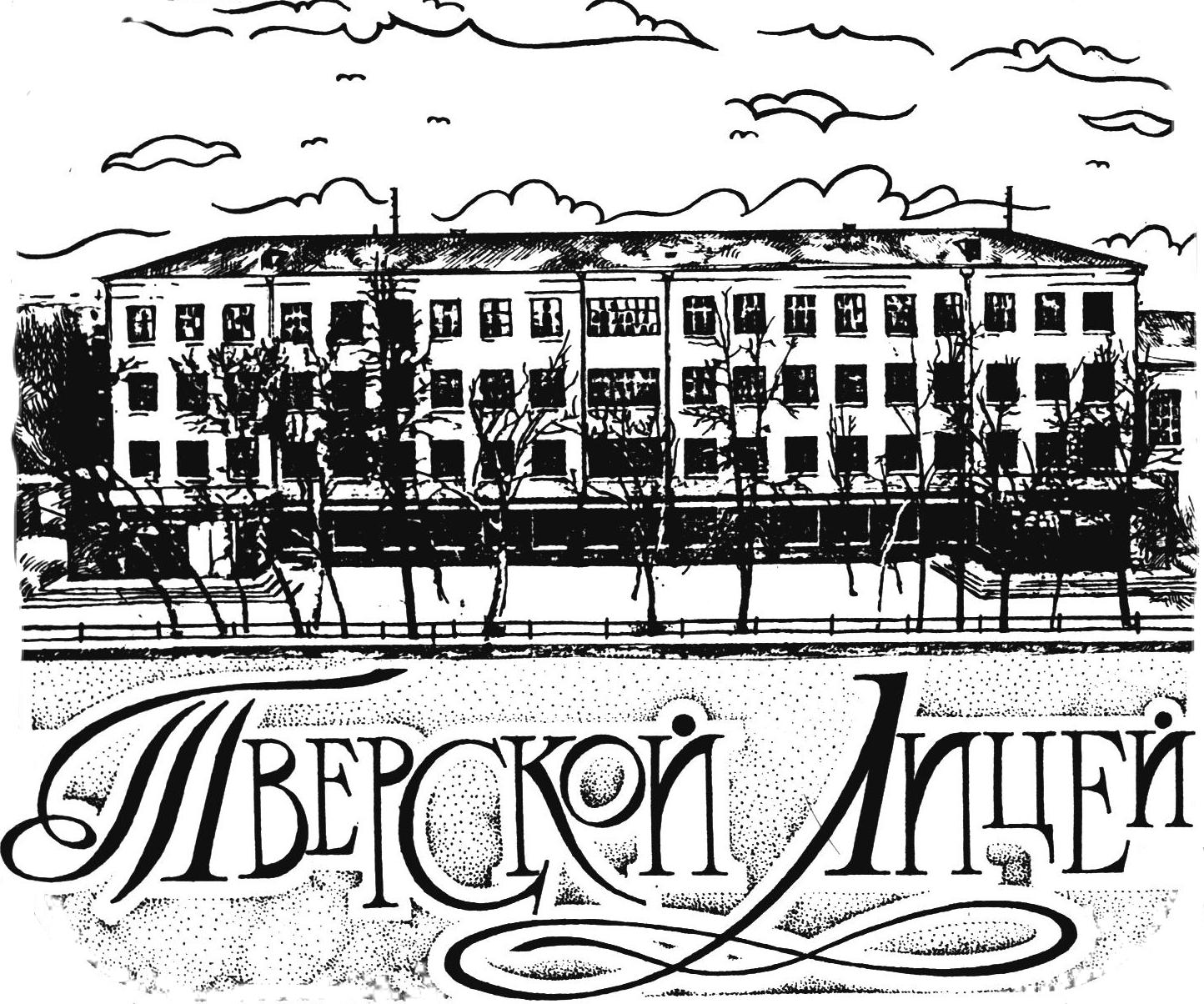 «Тверской лицей» 170001    г. Тверь     пр. Калинина 10.      8(4822) 42-22-68e-mail: tl@school.tver.ru, сайт: tver-liceum.ucoz ПРИКАЗ__12___.___09__. 2022 г.  №_106/1од_______О подготовке в МОУ «Тверской лицей»школьного этапа всероссийской олимпиадышкольников в 2022/2023 учебном году         В соответствии с приказом Министерства образования и науки Российской Федерации от 27.11.2020 № 678 «Об утверждении Порядка проведения всероссийской олимпиады школьников», на основании приказа Управления образования администрации г. Твери № 756 от 30.08.2022 года «О проведении школьного этапа всероссийской олимпиады школьников в г. Твери в 2022-2023 ученом году», в целях выявления и развития у обучающихся творческих способностей и интереса к научной (научно-исследовательской) деятельности, пропаганды научных знаний, ежегодно проводится всероссийская олимпиада школьников в четыре этапа: школьный, муниципальный, региональный, заключительный.ПРИКАЗЫВАЮ:Провести в период с 26.09.2022 г. по 26.10.2023 г.  в МОУ «Тверской лицее» лицейский этап всероссийской олимпиады школьников. Утвердить оргкомитет по подготовке и проведению лицейского этапа всероссийской олимпиады школьников в г.Твери в 2022/2023 учебном году в составе:Председатель оргкомитета:Мейстер И.В – директор МОУ «Тверской лицей».Заместитель председателя:Скорлотов А.Г. – заместитель директора по НМР;Члены оргкомитета:Войкова Э.А. – заместитель директора по УВР по начальной школе, Павлова С.В. – заместитель директора по УВР, учитель русского языка,Макарова Н.В. – учитель математики, Шкляева Е.Б. – учитель биологии,Пискарева А.О.- психолог лицея, учитель ИЗО.Утвердить план подготовки лицейского этапа всероссийской олимпиады школьников по общеобразовательным предметам (Приложение № 1).Утвердить график проведения лицейского этапа всероссийской олимпиады школьников в 2022/2023 учебном году (Приложение № 2).Утвердить состав жюри лицейского этапа всероссийской олимпиады школьников МОУ «Тверской лицей». (Приложение 3).Классным руководителям 7-11 классов лицея подготовить до 26 сентября 2022 года следующие документы:для учащихся младше 18 лет - Подтверждение ознакомления родителя (законного представителя) обучающегося (младше 18 лет) с Порядком проведения всероссийской олимпиады школьников (школьный, муниципальный, региональный и заключительный этапы), Порядком проведения школьного и муниципального этапов всероссийской олимпиады школьников в г.Твери в 2022/2023 учебном году и  согласие на обработку персональных данных своего ребенка (подопечного) в целях его участия в школьном и муниципальном этапах всероссийской олимпиады школьников в г.Твери в 2022/2023 учебном году ;для учащихся старше 18 лет - Подтверждение ознакомления обучающегося (старше 18 лет) с Порядком проведения всероссийской олимпиады школьников (школьный, муниципальный, региональный и заключительный этапы), Порядком проведения школьного и муниципального этапов всероссийской олимпиады школьников в г.Твери в 2022/2023 учебном году и  согласие на обработку персональных данных обучающегося (старше 18 лет) в целях его участия в школьном и муниципальном этапах всероссийской олимпиады школьников в г.Твери в 2022/2023 учебном году Назначить заместителя директора по НМР Скорлотова А.Г. ответственным за     получение и хранение олимпиадных заданий лицейского этапа всероссийской олимпиады школьников.Обеспечить неукоснительное соблюдение правил секретности при работе с олимпиадными заданиями во время проведения лицейского этапа всероссийской олимпиады школьников по общеобразовательным предметам.В соответствии с п.39 Порядка проведения всероссийской олимпиады школьников, сформировать жюри лицейского этапа олимпиады по каждому общеобразовательному предмету и утвердить их составы (Приложение №3).Подготовить и направить в МКУ «Центр развития образования г.Твери» (ул.Ерофеева, д.5, 4 этаж, каб.408) отчет о результатах проведения лицейского этапа Всероссийской олимпиады на бумажном и электронном носителе в срок до 30 октября 2022 года.   Ответственный: Скорлотов А.Г., заместитель директора по НМР   10. Контроль за исполнением приказа возложить на заместителя директора МОУ «Тверской лицей» Скорлотова А.Г.Директор МОУ «Тверской лицей» 					Мейстер И.В.                                Приложение № 1ПЛАНмероприятий по подготовке муниципального этапа всероссийской олимпиады   школьников в МОУ «Тверской лицей» в 2022/2023 учебном годуПриложение № 2График проведения школьного этапа всероссийской олимпиады школьников в г. Твери в 2021/2022 учебном годуРегистрация участников: 8.30Начало олимпиады: 9.00Приложение № 3Состав жюри школьного этапа всероссийской олимпиады школьников МОУ «Тверской лицей»Директор МОУ «Тверской лицей» 					Мейстер И.В.                                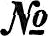 п/пМероприятиеСрокОтветственные1.Согласование с руководителями кафедр мест проведения школьного этапа предметных олимпиадк 26.09.2022 г.Заведующие кафедрамиКарпенко О.Е2.Подготовка проекта приказа «О проведении школьного этапа всероссийской олимпиады школьников в 2022/2023 учебном году»До 15.09.2022Скорлотов А.Г.3.Формирование состава жюри предметных олимпиадк 10.09.2022 г.Заведующие кафедрамиСкорлотов А.Г.4.Формирование состава апелляционныхкомиссий по каждому общеобразовательному предметук 10.09.2022 гЗаведующие кафедрамиСкорлотов А.Г..5.Подготовка проекта приказа «О составежюри муниципального этапа всероссийской олимпиады школьников по общеобразовательным предметам в2022/2023 учебном году»к 15.09.2022 г.Заведующие кафедрамиСкорлотов А.Г.6.Семинар-совещание для председателей и членов жюри муниципального этапа всероссийской олимпиады школьниковдо 24.09.2022 г.Скорлотов А.Г.7.Формирование списков участниковолимпиад по параллелям и предметамк 24.09.2022 г.Классные руководители, учителя-предметники8.Подготовка бланков информационно-аналитических материалов, форм протоколов, форм анализа результатоволимпиадык 26.09.2022 гСкорлотов А.Г.9.Тиражирование текстов заданий олимпиадв периодпроведения муниципального этапа олимпиадыЗаведующие кафедрамиСкорлотов А.Г.10.Подготовка отчета о проведении школьного этапа ВСОШ.к 30.10.2022 гЗаведующие кафедрамиСкорлотов А.Г.№ п/пПредметДата проведения1.английский язык26 сентября2.экология27 сентября3.физика   28 сентября4.обществознание29 сентября5.русский язык30 сентября6.история3 октября7.география4 октября8.химия5 октября9.литература6 октября10.право  7 октября11.физическая культура   8 октября12.немецкий язык10 октября13.основы безопасности жизнедеятельности11 октября14.биология12 октября15.экономика13 октября16.астрономия14 октября17.технология15 октября18.искусство (мировая художественная культура)17 октября19.французский язык18 октября20,математика19 октября21.испанский язык, китайский язык, итальянский язык22 октября22.информатика и ИКТ   26 октября №п/пПредметПредседатель жюриСостав жюри1.английский языкЛебедева Евгения Юрьевна – учитель английского языкаСимхаева Татьяна Михайловна – учитель английского языкаШевелёва Александра Игоревна – учитель английского языка2.математикаМельникова Татьяна  Алексеевна - учитель математикиМакарова Наталья Владимировна - учитель математикиШиндина Вера Владимировна - учитель математикиНауменко Татьяна Михайловна – учитель математикиБольшакова Марина Павловна – учитель начальных классов3.русский языкХанина Галина Артамоновна – учитель русского языка и литературыЛазарева Валентина Георгиевна – учитель русского языка и литературыВоробьева Елена Олеговна – учитель русского языка и литературыМорозов Олег Владимирович – учитель русского языка и литературыБаранцева Наталья Геннадьевна – учитель начальных классов4.обществознаниеТрутнева Любовь Станиславовна – учитель обществознанияБелоножко Людмила Владимировна – учитель обществознанияПоловинкин Андрей Юрьевич – учитель истории5.биологияШкляева Елена Борисовна - учитель биологииСкорлотов Анатолий Георгиевич - учитель биологииКапитонова Нина Вениаминовна – учитель химии6.историяКорчагина Светлана Михайловна – учитель историиПоловинкин Андрей Юрьевич – учитель историиТрутнева Любовь Станиславовна – учитель обществознания7.географияМейстер Инна Владимировна – учитель географииДмитриев Сергей Вячеславович – учитель географииСоколов Сергей Евгеньевич – учитель физической культуры8.литератураХанина Галина Артамоновна – учитель русского языка и литературыЛазарева Валентина Георгиевна – учитель русского языка и литературыМорозов Олег Владимирович – учитель русского языка и литературыГонтарева Екатерина Игоревна – учитель русского языка.9.физикаКрючина Наталья Марковна – учитель физикиСорокин Андрис Федорович – учитель физикиСоболева Ирина Леонидовна – учитель информатики10.химияКапитонова Нина Вениаминовна – учитель химииТоропыгина Ксения Олеговна – учитель химииШкляева Елена Борисовна - учитель биологии11.физическая культураСоколов Сергей Евгеньевич – учитель физической культурыЗаонегин Владимир Викторович – учитель физической культурыТвардовский Александр Викторович – учитель физической культуры12.технологияБергилевич Тамара Ильинична – учитель технологииБелоножко Людмила Владимировна – учитель обществознанияШаталова Нелли Михайловна – учитель музыки13.правоТрутнева Любовь Станиславовна – учитель обществознанияКорчагина Светлана Михайловна – учитель историиБелоножко Людмила Владимировна – учитель обществознания14.основы безопасности жизнедеятельностиТвардовский Александр Викторович – учитель ОБЖПоловинкин Андрей Юрьевич – учитель историиЗаонегин Владимир Викторович – учитель физической культуры15.информатика и ИКТСоодла Елена Георгиевна – учитель информатикиНаумова Алиса Ивановна – учитель информатикиСоболева Ирина Леонидовна – учитель информатики16.экономикаТрутнева Любовь Станиславовна – учитель обществознания и экономикиДмитриев Сергей Вячеславович – учитель географииПоловинкин Андрей Юрьевич – учитель истории17.немецкий языкЖукова Александра Дмитриевна – учитель немецкого языкаСавостьяник Надежда Михайловна – учитель немецкого языкаСавостьяник Марк Юрьевич – учитель немецкого языка18.искусство (мировая художественная культура)Корчагина Светлана Михайловна – учитель истории, преподаватель МХКБелоножко Людмила Владимировна – учитель обществознанияШаталова Нелли Михайловна – учитель музыкиПискарева Анна Олеговна – учитель ИЗО19.экологияШкляева Елена Борисовна - учитель биологииСкорлотов Анатолий Георгиевич - учитель биологииКапитонова Нина Вениаминовна – учитель химии20.французский языкЛебедева Евгения Юрьевна – учитель английского языкаШевелёва Александра Игоревна – учитель английского языкаАрутюнян Тереза Арменовна – учитель английского языка21.астрономияСорокин Андрис Федорович – учитель физикиКрючина Наталья Марковна – учитель физикиКарпенко Ольга Ефимовна – учитель математики